         Lighting Breakdown – Scene by Scene 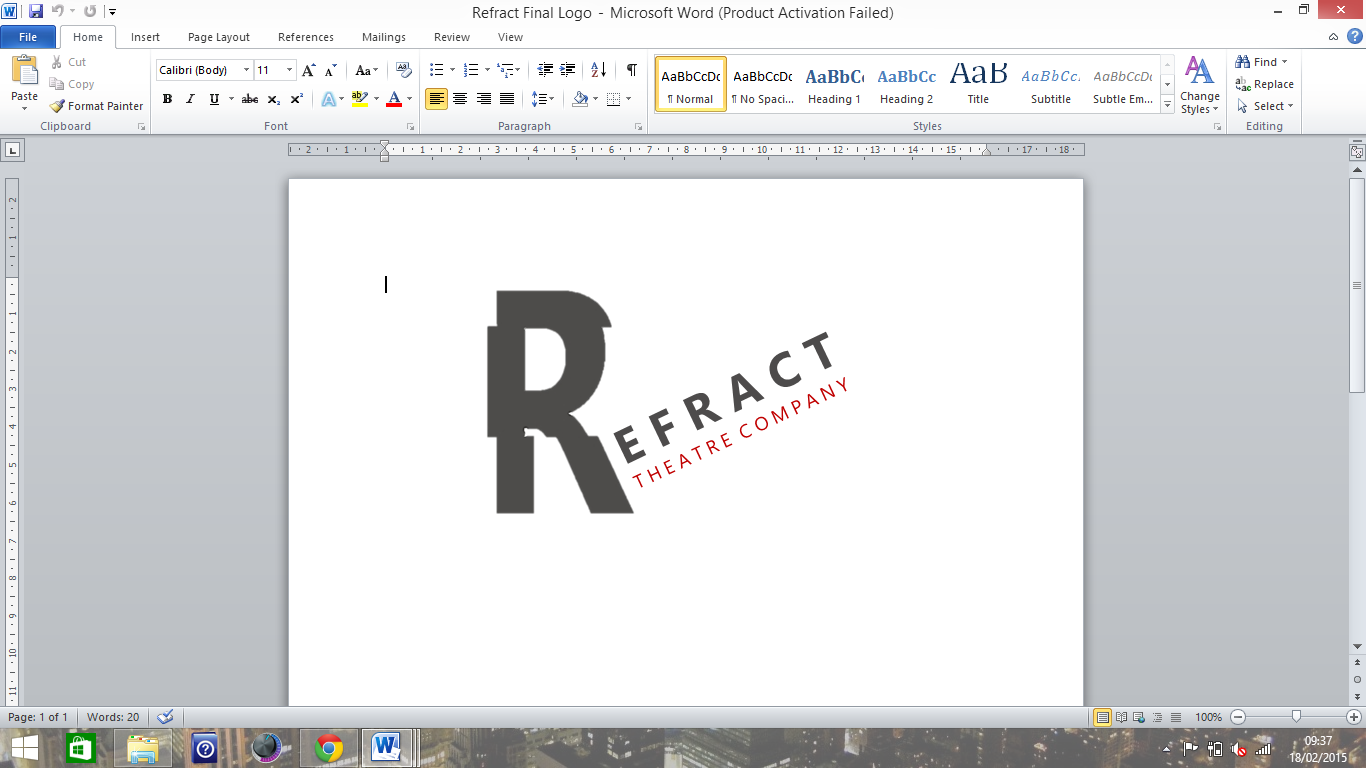          Completed By: Morgan Wills, Lighting Designer A Sunday Afternoon on the Island Painting Cast on stage with house lightsUsing most of the space Wash all over stage Actors static do not move much when arrive in position– Amy and Sam DSL, Tom and Yasmin US, Steph  Morgan and Mark DSLMorgan walks through the scene where rest of cast are static in position as the music changes into ukulele end section. Walks from DSR to USL stands on chair USLBilly and Dolly first meetingCast moving around, warm wash all over stageSam sitting on chair DSL, Mark joins in playing guitar USR, Morgan Amy Steph Yas USL, Tom CS Steph, Morgan and Yas urge Amy. Amy walks USL to DSR Spot DSR USL and USR when Sam starts the playing ukulele Tom stands on chair USC – his face needs to be seenPinball going into Lindt café Merry Christmas DSL and USR spot fade as diagonal fade up over 10 secondsSteph is DSR speaking into microphone Cast in diagonal from USL to DSR – have the box of light going diagonal in a strip (faces to be lit too)Mark is walking through the diagonal line slowlySteph says ‘when your third ball’ snap to washAll cast minus Steph gather CS briefly then scatter around the stage Steph says ‘goodbye’ Mark and Yasmin USL spot on themClear piece of plastic used throughout performance (is this going to shine and reflect?)Live feed throughout so need strong enough light for audience to see on the TV screen and the action happening on stageUSL – in paper aeroplane making area – Yasmin is setting up the camera – warm spot – intimate setting Lights slowly fade up when Steph and Yasmin start moving from Aeroplane area USLFocus on chairs CS – not to bright – warm lighting – intimate setting Spot on Aeroplane area when Amy and Tom present (still on from Yas and StephAll cast CS showing the Lindt imageSlowly all break away and leave stage except Yasmin and Steph and MarkSpot on Yas and Steph dims but still warm Mark says ‘Shout Shout’ Blackout on Yas and Steph CSSimultaneously spot on USL Tom and Amy Billy and Dolly proposal and marriageSpot USL on Amy and Tom Dim wash throughout, spot gets brighter when Tom says ‘I do’Music starts Mark Sam and Steph playing and singingMorgan Mark and Yas standing USRMorgan Mark and Yas join for photoNormal wash after photoTom and Amy have kiss DSRAtomic Bomb and BanksyCapturing tragedy big big spot CSSlowly all cast appear on stage coming from SL and SRBegin… Capture… Reverse Spotlight on Morgan DSR on ‘Gathering’Blackout and torches are turned on by actors on ‘standing all alone’ said by MorganSpot on Sam USL on ‘standing all alone’ said by MorganTorches turned off and flood wash on after Sam ‘what are you doing’Actors moving around the stage Sam moves to DSL Rest of cast DSR Sam says ‘come’ and cast all move DSL to Sam – Focus is on themCast move back to scattered SR when Sam says ‘fetch’ whole stage needs to be lit as the transition into the next stage when all cast get into their positionsAeroplane – 9/11Warm WashRest of the cast scattered around the stageMovement section with all cast – create a box shape of lighting where the focus is CSBacklights when cast is looking over the ‘building’ and leaning forward – all cast in a clumpDSR movement section with Amy, Sam, Steph, Tom, Yasmin – make sure they are fully seen Movement duet ends USR spot directly above to create shadow Morgan and Mark end USRRest of cast end DSLRobbersYasmin CS not at micMorgan Steph Amy and Sam DSLTom and Mark – DSR Flood over all of space – lots of movement!!!! Selfie Song All in positions from robbersWash all over stageSpot on Amy when gets DSRCast get into line – light needs to hit their faceSelfie song finishes wash fade on rest of cast 3 secondsSpot SRC (Sydney siege spot)Billy and Dolly lose baby Amy and Tom walk from USR to spot CSWash Lose baby and waltzAmy falls down then wash slowly fades up slight off centre rightRest of the cast edge of performance space – dim light so they are visibleWash over centre stage – where most of action occursWhen Tom holding Amy on and are ageing walking centre from US to DS Cold Spot USR, warm spot USL Morgan USR holding bottle and slowly drinking it Tom DSR doing same movements – cold wash on MorganPathway CS vertical when Amy and Tom US Yas and Mark behind themWaltz music startsWash all over stage – intimate and warmBilly and Dolly Memory BoxDSL- Amy and Tom looking In the boxSteph with live feedMorgan brigs over chair Wash over stageWarm and VERY intimate sceneMr BojanglesTom DSL Morgan USRWarm wash all over stageAmy DSR dim lightMark DSL Dim lightMorgan sits back down DSRGradual fade outTom in spot USL in photo areaAmy slow fade out whilst she is playing her slow songBlackoutBowsBright warm wash